PENGARUH KEDISIPLINAN TERHADAP KINERJA PEGAWAI DI KANTOR KECAMATAN CILEUNYI KABUPATEN BANDUNGOleh :AULIA NURSA’ADAH FAUZI132010095SKRIPSI
Diajukan untuk memenuhi syarat dalam menempuh ujian sidang sarjana program strata satu (S1) pada Jurusan Ilmu Administrasi Negara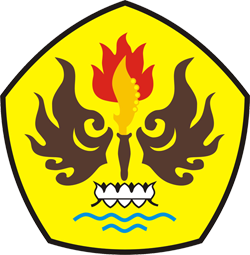 FAKULTAS ILMU SOSIAL DAN ILMU POLITIKUNIVERSITAS PASUNDANBANDUNG2017